        ҠАРАР                                                                                               РЕШЕНИЕ        28 июнь 2022й.                          №  4/ 110-222                         28 июня  2022г.        Об утверждении внесении изменений в генеральный план сельского поселения Ермолаевский сельсовет муниципального района Куюргазинский район Республики БашкортостанВ целях создания условий для устойчивого развития сельского поселения Ермолаевский сельсовет муниципального района Куюргазинский район Республики Башкортостан, руководствуясь статьей 24 Градостроительного кодекса Российской Федерации, статьей 66 Федерального закона от 6 октября 2003 года №131-ФЗ «Об общих принципах местного самоуправления в Российской Федерации» (с изм. и доп.) и Уставом сельского поселения Ермолаевский сельсовет муниципального района Куюргазинский район Республики Башкортостан, протоколом публичных слушаний по Проекту генерального плана от 10 марта 2022 года и заключением о результатах публичных слушаний от 10 марта 2022 года Совет сельского поселения Ермолаевский сельсовет РЕШИЛ: 1. Утвердить внесение изменений в генеральный план сельского поселения Ермолаевский сельсовет муниципального района Куюргазинский район Республики Башкортостан:- изменение функционального зонирования территории земельного участка, с кадастровыми номерами 02:35:020701:187 площадью 0,59 га,  02:35:020701:188 площадью 2,79 из категории земель «земли сельскохозяйственного назначения» в категорию земель «земли промышленности, энергетики, транспорта, связи, радиовещания, телевидения, информатики, земли для обеспечения космической деятельности, земли обороны, безопасности и земли иного специального назначения» с целью размещения карьера по добычи песчано-гравийной смеси для собственных нужд, для отсыпки дорог местного значения на территории Куюргазинского района Республики Башкортостан.2. Разместить генеральный план сельского поселения Ермолаевский сельсовет муниципального района Куюргазинский район Республики Башкортостан с внесенными изменениями на официальном сайте Администрации сельского поселения Ермолаевский сельсовет муниципального района Куюргазинский район Республики Башкортостан в сети «Интернет» (https://ermolaevo-sp.ru/ ). 2.Опубликовать настоящее решение в газете «Куюргаза» и в сети «Интернет» на официальном сайте Администрации сельского поселения Ермолаевский сельсовет муниципального района Куюргазинский район Республики Башкортостан (https://ermolaevo-sp.ru/).	3. Контроль за исполнением настоящего решения возложить на депутатскую комиссию по развитию предпринимательства, земельным вопросам, благоустройству и экологии Совета сельского поселения                      Ермолаевский сельсовет муниципального района Куюргазинский район Республики Башкортостан. Глава сельского поселения                                                                М.В. БукрееваБашҡортостан РеспубликаһыҠөйөргәҙе районымуниципаль районыныңЕрмолаево ауыл советыауыл биләмәһе хакимиәте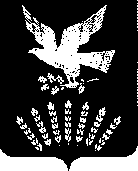 Администрациясельского поселенияЕрмолаевский сельсовет муниципального района Куюргазинский районРеспублика Башкортостан